        GREENWOOD PUBLIC SCHOOL, ADITYAPURAM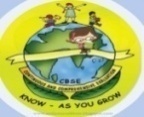 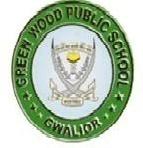 OUR MOTTO-DEVELOPMENT WITH DELIGHTSYLLABUS FOR FIRST PERIODIC TEST (2023-24) CLASS: X        GREENWOOD PUBLIC SCHOOL, ADITYAPURAMOUR MOTTO-DEVELOPMENT WITH DELIGHTSYLLABUS FOR FIRST PERIODIC TEST (2023-24) CLASS: X        GREENWOOD PUBLIC SCHOOL, ADITYAPURAMOUR MOTTO-DEVELOPMENT WITH DELIGHTSYLLABUS FOR FIRST PERIODIC TEST (2023-24) CLASS: XSUBJECTDETAILS OF CHAPTERSENGLISHFirst Flight: 1. A Letter to God, 2.Nelson Mandela – Long Walk To Freedom ,3. Two Stories Of Flying             I- His First Flight      II-Black AeroplaneFootprints Without Feet:  1. A Triumph of Surgery, 2. The Thief’s Story, 3. The Midnight VisitorPoetry: 1. Dust of Snow, 2. Fire and Ice, 3. A Tiger in the zooWriting Skills: Letter Writing (Letter to Editor, Placing Order) Grammar: Determiners, Tenses, ModalsHINDIi| [kaM % dchj & lk[khx| [kaM % çsepan & cM+s HkkbZ lkgc] gfjgj dkdkO;kdj.k ys[ku % inca/k] jpuk ds vk/kkj ij okD; :ikarj.k] lekl] eqgkojsys[ku dkS'ky %  lwpuk] foKkiu] vkSipkfjd i=] vuqPNsn ys[ku] dFkk ys[kuSUBJECTDETAILS OF CHAPTERSENGLISHFirst Flight: 1. A Letter to God, 2.Nelson Mandela – Long Walk To Freedom ,3. Two Stories Of Flying             I- His First Flight      II-Black AeroplaneFootprints Without Feet:  1. A Triumph of Surgery, 2. The Thief’s Story, 3. The Midnight VisitorPoetry: 1. Dust of Snow, 2. Fire and Ice, 3. A Tiger in the zooWriting Skills: Letter Writing (Letter to Editor, Placing Order) Grammar: Determiners, Tenses, ModalsHINDIi| [kaM % dchj & lk[khx| [kaM % çsepan & cM+s HkkbZ lkgc] gfjgj dkdkO;kdj.k ys[ku % inca/k] jpuk ds vk/kkj ij okD; :ikarj.k] lekl] eqgkojsys[ku dkS'ky %  lwpuk] foKkiu] vkSipkfjd i=] vuqPNsn ys[ku] dFkk ys[kuSUBJECTDETAILS OF CHAPTERSENGLISHFirst Flight: 1. A Letter to God, 2.Nelson Mandela – Long Walk To Freedom ,3. Two Stories Of Flying             I- His First Flight      II-Black AeroplaneFootprints Without Feet:  1. A Triumph of Surgery, 2. The Thief’s Story, 3. The Midnight VisitorPoetry: 1. Dust of Snow, 2. Fire and Ice, 3. A Tiger in the zooWriting Skills: Letter Writing (Letter to Editor, Placing Order) Grammar: Determiners, Tenses, ModalsHINDIi| [kaM % dchj & lk[khx| [kaM % çsepan & cM+s HkkbZ lkgc] gfjgj dkdkO;kdj.k ys[ku % inca/k] jpuk ds vk/kkj ij okD; :ikarj.k] lekl] eqgkojsys[ku dkS'ky %  lwpuk] foKkiu] vkSipkfjd i=] vuqPNsn ys[ku] dFkk ys[kuSUBJECTDETAILS OF CHAPTERSMATHEMATICSCh 1: Real Numbers, Ch 2: Polynomials, Ch 3: Pair of Linear Equation in Two Variables, Ch 4: Quadratic Equations, Ch 5: Arithmetic ProgressionSCIENCEBiology: Chap-1 Life Processes (Nutrition and Respiration) Chemistry: 1.Chemical Reaction and EquationsPhysics: Light – Reflection and Refraction, Human eye and colourful worldSOCIAL SCIENCEHistory: 1.The Rise of Nationalism in EuropeCivics: 1-Power Sharing, 2-FederalismGeography: 1-Resources and Development, 2-Forest and Wildlife ResourcesEconomics: 1. DevelopmentCOMPUTER APPLICATIONSUnit-1 Ch-1 Internet Basics, Ch-2 Services of InternetSUBJECTDETAILS OF CHAPTERSMATHEMATICSCh 1: Real Numbers, Ch 2: Polynomials, Ch 3: Pair of Linear Equation in Two Variables, Ch 4: Quadratic Equations, Ch 5: Arithmetic ProgressionSCIENCEBiology: Chap-1 Life Processes (Nutrition and Respiration) Chemistry: 1.Chemical Reaction and EquationsPhysics: Light – Reflection and Refraction, Human eye and colourful worldSOCIAL SCIENCEHistory: 1.The Rise of Nationalism in EuropeCivics: 1-Power Sharing, 2-FederalismGeography: 1-Resources and Development, 2-Forest and Wildlife ResourcesEconomics: 1. DevelopmentCOMPUTER APPLICATIONSUnit-1 Ch-1 Internet Basics, Ch-2 Services of InternetSUBJECTDETAILS OF CHAPTERSMATHEMATICSCh 1: Real Numbers, Ch 2: Polynomials, Ch 3: Pair of Linear Equation in Two Variables, Ch 4: Quadratic Equations, Ch 5: Arithmetic ProgressionSCIENCEBiology: Chap-1 Life Processes (Nutrition and Respiration) Chemistry: 1.Chemical Reaction and EquationsPhysics: Light – Reflection and Refraction, Human eye and colourful worldSOCIAL SCIENCEHistory: 1.The Rise of Nationalism in EuropeCivics: 1-Power Sharing, 2-FederalismGeography: 1-Resources and Development, 2-Forest and Wildlife ResourcesEconomics: 1. DevelopmentCOMPUTER APPLICATIONSUnit-1 Ch-1 Internet Basics, Ch-2 Services of Internet